Gutscheinanforderung Ersthelferaus- und Fortbildung- Schulen - Gutscheinanforderung Ersthelferaus- und Fortbildung- Schulen - 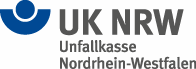 Ihre Ansprechpartner:Ruth NiedzwitzJutta Hebing
Andrea KleimanPeter Schütte
erstehilfe@unfallkasse-nrw.de
Telefon	0251 2102-3125
Telefax	0251 2102-3351Ihre Ansprechpartner:Ruth NiedzwitzJutta Hebing
Andrea KleimanPeter Schütte
erstehilfe@unfallkasse-nrw.de
Telefon	0251 2102-3125
Telefax	0251 2102-3351Unfallkasse NRWRegionaldirektion Westfalen-LippeHauptabteilung PräventionPostfach 59 6748135 MünsterUnfallkasse NRWRegionaldirektion Westfalen-LippeHauptabteilung PräventionPostfach 59 6748135 MünsterIhre Ansprechpartner:Ruth NiedzwitzJutta Hebing
Andrea KleimanPeter Schütte
erstehilfe@unfallkasse-nrw.de
Telefon	0251 2102-3125
Telefax	0251 2102-3351Ihre Ansprechpartner:Ruth NiedzwitzJutta Hebing
Andrea KleimanPeter Schütte
erstehilfe@unfallkasse-nrw.de
Telefon	0251 2102-3125
Telefax	0251 2102-3351Mitgliedsnummer
(falls bekannt)Name des Betriebs*Straße*PLZ*, Ort*Ansprechpartner/in*Telefon*/E-Mail*Gutscheingewährung für bis zu 20 % des fest angestellten pädagogischen Personals!
(inkl. offener Ganztag (OGS)Wichtig: Es werden durch die Unfallkasse NRW keine Schulungskosten für Schüler, Studenten, Berufspraktikanten, Erzieherinnen im Anerkennungsjahr, Personen im Freiwilligen Sozialen Jahr, Honorarkräfte, geringfügig Beschäftigte oder sonstige diesen gleichzusetzenden Personen übernommen!Anzahl des gesamten Kollegiums der Schule und der OGS*   (ohne Honorarkräfte)Anzahl des gesamten Kollegiums der Schule und der OGS*   (ohne Honorarkräfte)Lehrer       / OGS      Lehrer       / OGS      Anzahl der benötigten Gutscheine*für bis zu 20 %Anzahl der benötigten Gutscheine*für bis zu 20 %Anzahl der benötigten Gutscheine*für bis zu 20 %EinzelgutscheinEinzelgutscheinSammelgutscheinErste Hilfe Ausbildung      Personen ZahlErste Hilfe Fortbildung ( alle 2 Jahre)      Personen ZahlWICHTIG:   Sekretärinnen und Schulhausmeister sind städt. Angestellte und gehören nicht zum pädagogischen Personal!  Bei Teilnahme dieser Zielgruppe bitte hier die Art des Kurses angeben:              Schulhausmeister /  Schulsekretärinnen:       Personen        EHA,   EHF

        Gilt nicht für private und konfessionelle Schulen. Da dieser Personenkreis bei der VBG versichert ist! WICHTIG:   Sekretärinnen und Schulhausmeister sind städt. Angestellte und gehören nicht zum pädagogischen Personal!  Bei Teilnahme dieser Zielgruppe bitte hier die Art des Kurses angeben:              Schulhausmeister /  Schulsekretärinnen:       Personen        EHA,   EHF

        Gilt nicht für private und konfessionelle Schulen. Da dieser Personenkreis bei der VBG versichert ist! WICHTIG:   Sekretärinnen und Schulhausmeister sind städt. Angestellte und gehören nicht zum pädagogischen Personal!  Bei Teilnahme dieser Zielgruppe bitte hier die Art des Kurses angeben:              Schulhausmeister /  Schulsekretärinnen:       Personen        EHA,   EHF

        Gilt nicht für private und konfessionelle Schulen. Da dieser Personenkreis bei der VBG versichert ist! WICHTIG:   Sekretärinnen und Schulhausmeister sind städt. Angestellte und gehören nicht zum pädagogischen Personal!  Bei Teilnahme dieser Zielgruppe bitte hier die Art des Kurses angeben:              Schulhausmeister /  Schulsekretärinnen:       Personen        EHA,   EHF

        Gilt nicht für private und konfessionelle Schulen. Da dieser Personenkreis bei der VBG versichert ist! Datum des geplanten Lehrgangs*:Ort*, Datum*Unterschrift (entfällt online!)